Spending too much time hunched over the keyboard? 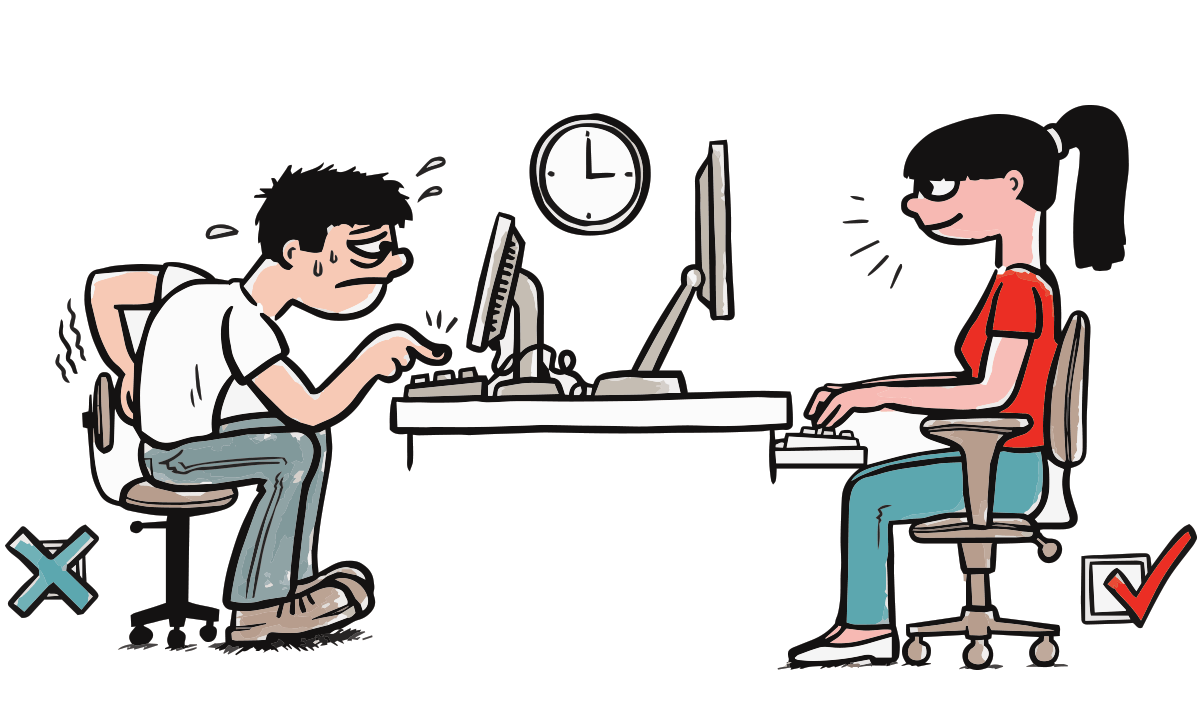 Come to "Scholarly Postures" and learn about: Proper neck, shoulder, and spinal alignment,Stretches and massage techniques to help counter the pain of poor posture.
WHEN: Friday, 12/12, 1pm WHERE: Room 5414